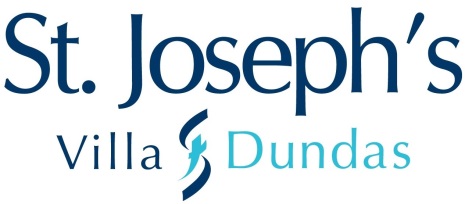 St. Joseph’s Villa Dundas is currently seeking staff to join our growing and dynamic teamWe are hiring:Personal Support WorkersNon Certified Healthcare AidesRegistered Practical Nurses (RPN)Registered Nurses (RN)Food Service WorkersEnvironmental Aides AdministrativeHealth Care StudentsTemporary, Casual, Part Time, and Full Time hours are availableSubmit your resume and cover letter to Human Resources at jobs@sjv.on.ca  Please include the job title you are applying for on the subject line. Please note SJV must be your single employer.Thank you to all applicants